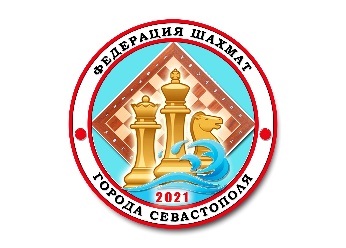 Первенство города Севастополя среди ветеранов.                                 2021 год.               Финальный этап, 1-4 места.ОчкиМестоУчастникиРейтинг1234ОчкиМесто1Савенко Александр1000♚001132Крылов Михаил17171♚01223Нелюбин Сергей205011♚+314Белый Александр191600-♚04